UVODU skladu sa odredbama članka 37. Zakona o proračunu („Narodne novine“, broj 87/08.  136/12 i 15/15.), Pravilnika o proračunskim  klasifikacijama („Narodne novine“ broj 26/10 i 120/13, )  te Pravilnika o proračunskom računovodstvu i računskom planu („Narodne novine“ broj 124/14, 115/15, 87/16 i 3/18. ) izrađen je prijedlog Proračuna za 2022. godinu i projekcije Proračuna za razdoblje od 2023.-2024. godine.  Temeljem članka 39. Zakona o proračunu („Narodne novine“, broj 87/08, 136/12 i 15/15. predstavničko tijelo jedinice lokalne i područne (regionalne) samouprave obvezno je, na prijedlog izvršnog tijela, do kraja prosinca tekuće godine donijeti proračun za iduću proračunsku godinu i projekcije za sljedeće dvije godine. Uz proračun za narednu godinu donosi se i Odluka o izvršavanju proračuna za tu godinu. Proračunom se omogućava financiranje poslova, funkcija i programa gradskih upravnih tijela u cilju ostvarivanja javnih potreba i prava građana, koji se temeljem posebnih zakona i drugih propisa financiraju iz javnih prihoda, odnosno iz općinskog proračuna . Pri sastavljanju prijedloga proračuna obvezno je pridržavanje zakonom propisane metodologije koja propisuje sadržaj proračuna, programsko planiranje i proračunske klasifikacije. Zakon o proračunu propisuje trogodišnji proračunski okvir.  Zakon  također utvrđuje donošenje proračuna na manje detaljnoj razini ekonomske klasifikacije, odnosno razini podskupine (treća razina proračunskog plana), te donošenje projekcije na drugoj razini ekonomske klasifikacije. Metodologija za izradu proračuna jedinice lokalne i područne (regionalne) samouprave propisana je Zakonom o proračunu i pod zakonskim aktima kojima se regulira provedba Zakona, ponajprije Pravilnikom o proračunskim klasifikacijama i Pravilniku o proračunskom računovodstvu i računskom planu, te Zakonu o fiskalnoj odgovornosti, nadalje na procjeni ostvarenja prihoda i rashoda tijekom 2021. godine i procjeni prihoda prema podacima o ostvarenju proračuna Općine Lipovljani u prethodnim godinama te na temelju Provedbenog razvojnog programa , Plana gradnje komunalne infrastrukture i Plana održavanja komunalne infrastrukture ,Planova u kulturi, sportu i obrazovanju.  Financijskim planovima i planovima rada proračunskih korisnika Dječjeg vrtića Iskrica i Narodne knjižnice i čitaonice Lipovljani.   Pravilnik o proračunskim klasifikacijama („Narodne novine“ broj 26/10. i 120/13.  ) propisuje vrste, sadržaj i primjenu proračunskih klasifikacija koje su obavezne za proračun, te se primjenjuje  u procesu planiranja za razdoblje 2022.i projekcijama za 2023-2024. godine. Pravilnikom se definira okvir kojim se iskazuje i sustavno prate prihodi i primici, te rashodi i izdaci po nositelju, cilju, namjeni, vrsti, lokaciji i izvoru financiranja. Također se propisuje i struktura brojčanih oznaka i naziva svake klasifikacije. Budući da Pravilnik o proračunskim klasifikacijama naglašava uspostavu organizacijske klasifikacije koja sadržava povezane i međusobno usklađene cjeline proračuna i proračunskih korisnika koje odgovarajućim materijalnim sredstvima ostvaruju postavljene ciljeve, pri planiranju proračuna za 2022. godinu svi proračunski korisnici našeg proračuna dobili su svoju oznake glave koja određuje pripadnost pojedinom upravnom odjelu koji ima status razdjela. Programska klasifikacija uspostavlja se definiranjem pojedinih programa, projekata i aktivnosti za jedan Jedinstveni upravni odjel i njihove proračunske korisnike. Na taj način prikazujemo sve rashode pojedinih projekata i aktivnosti kojima se ostvaruju ciljevi pojedinog programa, tako da se i u proračunu koji se donosi na trećoj razini ekonomske klasifikacije omogućuje uvid u sve aktivnosti i projekte po Glavi ; Općinsko vijeće ,Općinski načelnik ,Jedinstveni upravni odjel te Dječji vrtić Iskrica i Narodna knjižnica i čitaonica Lipovljani.  Vlastiti i namjenski prihodi i primici  proračunskih  korisnika planirani su u Proračunu , kao i rashodi i izdaci koji se financiraju iz tih prihoda. Ta obveza proizlazi iz članaka 16., 17. i 29. Zakona o proračunu. Iz navedenoga proizlazi obveza uključivanja svih prihoda i primitaka, rashoda izdataka već spomenutih proračunskih korisnika u proračun Općine Lipovljani , sukladno ekonomskoj, programskoj, funkcijskoj, organizacijskoj, lokacijskoj klasifikaciji te izvorima financiranja. Prijedlog Proračuna Općine Lipovljani za 2022. godinu temelji se na ranije usvojenoj projekciji, a na određena odstupanja u odnosu na projekciju utjecale su izmjene zakonskih okvira, te dinamika realizacije planiranih aktivnosti i projekata.              Prijedlog Proračuna sastavljen je sukladno zakonskim propisima, uvažavajući zakonsko namjensko i svrsishodno korištenje proračunskih sredstava u skladu s nadležnostima uz nastojanje da se u dobroj mjeri uvaže želje i prijeko potrebne potrebe mještana. Svi ti elementi vidljivi su u Proračunu preko predloženih programa, projekata i aktivnosti, a kojima se nastoji osigurati poboljšanje kvalitete življenja, te kvalitetniji i ravnomjerniji razvoj Općine.      Proračun se sastoji od općeg i posebnog dijela, te Provedbenog  programa općine koji se donosi za četverogodišnji mandat čelnika..                         Opći dio proračuna sastoji se od Računa prihoda i rashoda i Računa financiranja/zaduživanja.Posebni dio Proračuna sastoji se od rashoda i izdataka raspoređenih po programima (aktivnostima i projektima) unutar razdjela/glava (definiranih u skladu s organizacijskom klasifikacijom) Proračuna i opisno su obrazloženi. Stoga su sve aktivnosti i projekti raspoređeni u odnosu na program odnosno funkciju. Obveza izrade provedbenih programa jedinicama lokalne i područne (regionalne) samouprave propisana je odredbama Zakona o sustavu strateškog planiranja i upravljanja razvojem Republike Hrvatske (Narodne novine, br. 123/17), a Uredbom o smjernicama za izradu akata strateškog planiranja od nacionalnog značaja i od značaja za jedinice lokalne i područne (regionalne) samouprave (Narodne novine, br. 89/18) propisan je obvezni sadržaj te postupci izrade, izvještavanja, praćenja i vrednovanja akata strateškog planiranja od nacionalnog i lokalnog značaja. Provedbeni program je kratkoročni akt strateškog planiranja od značaja za jedinice lokalne i područne (regionalne) samouprave koji izrađuje i donosi izvršno tijelo jedinice lokalne i područne (regionalne) samouprave. Provedbeni program, kao provedbeni akt strateškog planiranja lokalne i regionalne razine, ima za cilj osigurati upravnim tijelima jedinice lokalne i područne (regionalne) samouprave, ali i ostalim dionicima samoupravne jedinice, učinkovit i djelotvoran alat za provedbu posebnih ciljeva i prioriteta djelovanja te ostvarenje postavljene vizije razvoja. Provedbeni program jedinice lokalne i područne (regionalne) samouprave izrađuje i donosi izvršno tijelo najkasnije u roku od 120 dana od dana stupanja na dužnost izvršnog tijela jedinice lokalne i područne (regionalne) samouprave, u pravilu na četiri godinejer je vezan je za mandat čelnika.Provedbeni program jedinice lokalne samoupraveProvedbenim programom jedinice lokalne samouprave opisuje se i osigurava provedba posebnih ciljeva utvrđenih u planu razvoja jedinice lokalne samouprave (ako je izrađen),odnosno provedba posebnih ciljeva utvrđenih u planu razvoja jedinice lokalne i područne (regionalne) samouprave, kao i poveznica mjera s odgovarajućim stavkama u proračunu jedinice lokalne samouprave (aktivnostima i projektima) na kojima je potrebno planirati sredstva za provedbu. Proračun Općine Lipovljani  za 2022. godinu je konsolidiran, što znači da su svi rashodi  i prihodi proračunskih korisnika planirani u Proračunu Općine. Proračunski korisnici Općine Lipovljani su; Dječji vrtić Iskrica i Narodna knjižnica i čitaonica Lipovljani.  Prihodi  i primici, rashodi i izdaci proračunski korisnika izvršavaju se preko njihovih računa jer nije ustrojena Riznica.OPĆI DIO 		Ukupni prihodi predlažu se za 2022.g. u iznosu od =35.757.535 kn, prihodi poslovanja u iznosu od 33.742.200,00- prihodi od prodaje nefinancijske imovine u iznosu od =152.835,00 , primici od zaduživanja u iznosu od =1.600.000,00 kn  uključujući procijenjeni  višak iz prethodne godine u iznosu od =262.050,00 kn na slijedeći način - iz Općinskog proračuna  =252.000,00 kn sa viškom prihoda Dječjeg vrtića u iznosu od =10.500,00 kn umanjeno za manjak od  prihoda Narodne knjižnice i čitaonice =450,00 kn.PRIHODI Općinski proračun bazira se na slijedećim prihodima ; opći prihodi i primici, pomoći (tekuće i kapitalne),prihodi od imovine vlastiti prihodi proračuna, prihodi po posebnim propisima, prihodi od prodaje nefinancijske imovine, ostali prihodi od donacija te vlastitih prihoda Proračunskih korisnika. Prihodi od poreza i prireza se  ne mijenjaju u odnosu na 2022.g.osim u dijelu povrata poreza po godišnjim poreznim prijavama. U 2022.g.  nastavlja se dotacija prihoda po Odluci Ministra financija o udjelu sredstava fiskalnog izravnanja poreza na dohodak odnosno kompenzacijska mjera. Glavna svrha dodjele dotacija je postizanje vodoravnog fiskalnog izravnanja kojim se želi pomoći siromašnim lokalnim jedinicama u financiranju javnih usluga. Dotacije se na temelju mjerenja fiskalne nejednakosti (koji uključuje izračunavanje fiskalnoga kapaciteta) izravno dodjeljuju lokalnim jedinicama s ispodprosječnim fiskalnim kapacitetom. Udio Proračuna općih prihoda i primitaka čini 10% ukupnog Proračuna. Prihodi od pomoći čine 65% ukupnog proračuna .  Tekuće pomoći od  Savjeta za nacionalne manjine, Sisačko moslavačke županije, Ministarstva kulture  za manifestaciju Lipovljanski susreti, Sredstva iz županijskog proračuna planiraju se za naknade za ogrjev po socijalnom programu , za rad predškolskog odgoja u Dječjem vrtiću Iskrica te za kazališnu predstavu ili radionicu za aktivnosti u Narodnoj knjižnici i čitaonici.  Tekuća pomoć se planira iz Ministarstva rada po potpisanom ugovoru za projekt „Zaželi i ostvari“ , iz HZZ-a pomoć za zapošljavanje po programu Javni radovi. Planira se pomoć iz državnog proračuna Ministarstva financija kompenzacijska mjera. Kapitalne pomoći iz državnog proračuna planiraju se; Kapitalne pomoći iz državnog proračuna-MPUGDI -izgradnja nogostupa na području Općine Lipovljani, Kapitalne pomoći - MRRFEU- Rekonstrukcija Ul.kralja Tomislava -2.faza, Kapitalne pomoći iz državnog proračuna-Tenina staza, Kapitalne pomoći- Energetska obnova DD Kraljeva Velika FZOEU, Kapitalne pomoći iz državnog proračuna temeljem prijenosa EU sredstava-izgradnja Kuglane, Kapitalne pomoći iz državnog proračuna temeljem prijenosa EU sredstava LAG Moslavina, Kapitalne pomoći EU- Projekt Izgradnja Dječjeg vrtića, Kapitalne pomoći-Projekt Tenina staza, Kapitalne pomoći -Izgradnja poduzetničke infrastrukture 1.faza, Kapitalne pomoći- Rekonstrukcija nogostupa u Ulici braće Radić, Kapitalne pomoći iz državnog proračuna za knjige u knjižnici, Kapitalne pomoći za nabavu opreme u knjižniciPrihodi od imovine, Prihod od zakupa imovine ,Naknade za ostale koncesije(plin) , Kamate na depozite po viđenju, Naknada za pridobivenu količinu nafte, Naknada za pridobivenu količinu plina, Prihodi od spomeničke rente, Prihodi od zakupa poljoprivrednog zemljišta , Naknada za zadržavanje nezakonito izgrađenih građevinaVlastiti prihodi proračuna, Iznajmljivanje prostora i opreme (društveni domovi) Iznajmljivanje poslovnog prostora( Piljenice trgovina od Lonia d.d. Kutina), Usluga naplata naknade za uređenje voda za Hrvatske vode , 10% od ukupnih prihoda , refundacija materijalnih rashoda vezanih za obavljanje usluga naplate prihoda za Hrvatske vode.Prihod po posebnim propisima; Ostale naknade utvrđene gradskom/općinskom odlukom, Naknade za uporabu javnih općinskih površina Prihod od prodaje državnih biljega ,Komunalni doprinosi, Komunalne naknade, Doprinosi za šume/prihod od šumskog doprinosa  (NN 98/19, Članak 69)  je povećan na 10%  (prodajna cijena proizvoda na panju) za potpomognuta područja sa dosadašnjih 5% što je rezultiralo većim priljevom. Prihod se koristi isključivo za gradnju i održavanje komunalne infrastrukture te je Općina dužna donijeti Program utroška sredstava šumskog doprinosa nadalje vodni doprinos i  Zatezne kamate iz obveznih odnosa Prihodi od prodaje ili zamjene nefinancijske imovine- Prihod od prodaje građevinskih zemljišta u vlasništvu Općine Lipovljani. Primici od zaduživanja- Primljeni zajmovi - Poduzetnička zona - izgradnja trafostanice PZ BlatnjačaOstali prihodi- Donacije od pravnih i fizičkih osoba za manifestacije, Ostali prihodi-HEP -refundacija za projektnu dokumentaciju za Sunčanu elektranuVlastiti i ostali prihodi proračunskih korisnika- Prihodi od pruženih usluga ,boravak djece u Dječjem vrtiću Iskrica , članarine i zakasnine koje se ubiru u Narodnoj knjižnici i čitaonici Lipovljani, Donacije od pravnih osoba -Ina d.d. Zagreb- za Dječji vrtić Iskrica. Višak/manjak prihoda, U Proračunu su obuhvaćeni i viškovi prihoda poslovanja od općih prihoda u iznosu od = kn, te Višak prihoda poslovanja PK Dječjeg vrtića Iskrica procjenjuje se na  kn,  što se može  Izmjenama i dopunama u 2022.g. promijeniti kada se zaključivanjem poslovne godine utvrdi stvarni rezultat.RASHODIUkupni rashodi poslovanja  predlažu se za 2022.g. u iznosu od = 9.539.267,00kn te  rashodi za nabavu nefinancijske imovine u iznosu od =26.217.818,00 kn uključujući i manjak PK Narodne knjižnice u iznosu od =450,00kn  , tako se sveukupno rashodi i izdaci predlažu u iznosu od = 35.757.535,00kn. Obrazloženje rashoda i izdataka po programima, aktivnostima i projektima kako slijedi : Obrazloženje rashoda i izdataka po programima, aktivnostima i projektima kako slijedi : 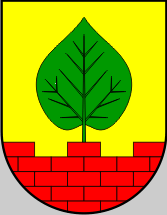 OPĆINA LIPOVLJANITrg hrvatskih branitelja 3, 44322 LipovljaniObrazloženje općinskog proračuna općine Lipovljani za  2022.g.PLAN1BROJ KONTABROJ KONTA2022A. RAČUN PRIHODA I RASHODAA. RAČUN PRIHODA I RASHODA6Prihodi poslovanja33.742.200,007Prihodi od prodaje nefinancijske imovine152.835,003Rashodi poslovanja9.539.267,004Rashodi za nabavu nefinancijske imovine26.217.818,00RAZLIKA − MANJAKRAZLIKA − MANJAK-1.862.050,00B. RAČUN ZADUŽIVANJA / FINANCIRANJAB. RAČUN ZADUŽIVANJA / FINANCIRANJA8Primici od financijske imovine i zaduživanja1.600.000,00NETO ZADUŽIVANJE / FINANCIRANJENETO ZADUŽIVANJE / FINANCIRANJE1.600.000,00UKUPAN DONOS VIŠKA/MANJKA IZ PRETHODNIH GODINAUKUPAN DONOS VIŠKA/MANJKA IZ PRETHODNIH GODINA0,00DIO VIŠKA/MANJKA IZ PRETHODNIH GODINA KOJI ĆE SE POKRIT/RASPOREDITI U PLANIRANOM RAZDOBLJUDIO VIŠKA/MANJKA IZ PRETHODNIH GODINA KOJI ĆE SE POKRIT/RASPOREDITI U PLANIRANOM RAZDOBLJU262.050,00VIŠAK / MANJAK + NETO ZADUŽIVANJA / FINANCIRANJAVIŠAK / MANJAK + NETO ZADUŽIVANJA / FINANCIRANJA0,00UKUPNO PRIHODI / PRIMICI UKUPNO PRIHODI / PRIMICI 35.757.535,00Razdjel 000 PRIHODIRazdjel 000 PRIHODI35.321.535,00Izvor 1. OPĆI PRIHODI I PRIMICIIzvor 1. OPĆI PRIHODI I PRIMICI3.356.058,001.1. OPĆI PRIHODI I PRIMICI1.1. OPĆI PRIHODI I PRIMICI3.356.058,006Prihodi poslovanja3.356.058,0061Prihodi od poreza3.346.558,00611Porez i prirez na dohodak od nesamostalnog rada i drugih samtalnih djelatnosti2.798.086,00611Prirez na porez na dohodak266.952,00611Porez i prirez na dohodak od nesamostalnog rada do propisani109.854,00611Porez i prirez na dohodak od obrta i s obrtom izjednačenih d155.700,00611Porez i prirez na dohodak od drugih samostalnih djelatnosti je se povremeno obavljaju50.300,00611Porez i prirez na dohodak od imovine i imovinskih prava146.555,00611Povrat poreza i prireza na dohodak po godišnjoj prijavi-400.000,00611Porez i prirez na dohodak po osnovi kamata na štednju45.000,00613Porez na kuće za odmor                                                                            1.210,00613Porez na korištenje javnih površina                                                               8.760,00613Porez na promet nekretnina100.000,00614Porez na potrošnju alkoholnih i bezalkoholnih pića                                                 36.141,00614Porez na tvrtku odnosno naziv tvrtke28.000,0068Kazne, upravne mjere i ostali prihodi                                                               9.500,00683Ostali prihodi-povrat stipendija9.500,00Izvor 2. POMOĆIIzvor 2. POMOĆI23.025.114,002.1. KAPITALNE POMOĆI IZ DRŽAVNOG PRORAČUNA2.1. KAPITALNE POMOĆI IZ DRŽAVNOG PRORAČUNA582.125,006Prihodi poslovanja582.125,0063Pomoći iz inozemstva i od subjekata unutar općeg proračuna582.125,00633Kapitalne pomoći iz državnog proračuna-MPUGDI -izgradnja nogostupa na području Općine Lipovljani250.000,00633Kapitalna pomoć MGIPU -III.Izmjene i dopune Prostornog plana OL0,00633Kapitalne pomoći - MRRFEU- Rekonstrukcija Ul.kralja Tomislava -2.faza250.000,00633Kapitalne pomoći iz državnog proračuna-Tenina staza82.125,002.3. KAPITALNE POMOĆI OD IZVANPRORAČUNSKIH KORISNIKA2.3. KAPITALNE POMOĆI OD IZVANPRORAČUNSKIH KORISNIKA500.000,006Prihodi poslovanja500.000,0063Pomoći iz inozemstva i od subjekata unutar općeg proračuna500.000,00634Kapitalne pomoći- Energetska obnova DD Kraljeva Velika FZOEU500.000,00634 Kapitalne pomoći od ostalih izvanproračunskih korisnika državnog proračuna FZOEU Projekt Smart City0,002.4. TEKUĆE POMOĆI IZ DRŽAVNOG PRORAČUNA2.4. TEKUĆE POMOĆI IZ DRŽAVNOG PRORAČUNA3.183.864,006Prihodi poslovanja706.336,0063Pomoći iz inozemstva i od subjekata unutar općeg proračuna706.336,00633Savjet za nacionalne manjine-Lipovljanski susreti30.000,00633Tekuće pomoći iz državnog proračuna-Program Zaželi i ostvari II.656.336,00633Tekuće pomoći Ministarstvo kulture -Manifestacija Lipovljanski susreti20.000,002.4.0 Opći prihodi i primici kompenzacijska mjera 2.4.0 Opći prihodi i primici kompenzacijska mjera 2.400.000,006Prihodi poslovanja2.400.000,0063Pomoći iz inozemstva i od subjekata unutar općeg proračuna2.400.000,00633Tekuće pomoći iz državnog proračuna-Kompenzacijska mjera2.400.000,002.4.2 Opći prihodi i primici 2.4.2 Opći prihodi i primici 77.528,006Prihodi poslovanja77.528,0063Pomoći iz inozemstva i od subjekata unutar općeg proračuna77.528,00633Tekuće pomoći iz državnog proračuna-Program Zaželi i ostvari II.77.528,002.5. TEKUĆE POMOĆI IZ ŽUPANIJSKOG PRORAČUNA2.5. TEKUĆE POMOĆI IZ ŽUPANIJSKOG PRORAČUNA33.750,006Prihodi poslovanja33.750,0063Pomoći iz inozemstva i od subjekata unutar općeg proračuna33.750,00633Tekuće pomoći iz županijskog proračuna-za ogrjev23.750,00633Tekuće pomoći SMŽ-Manifestacija "Lipovljanski susreti"10.000,002.6. TEKUĆE POMOĆI IZVANPRORAČUNSKIH KORISNIKA 2.6. TEKUĆE POMOĆI IZVANPRORAČUNSKIH KORISNIKA 80.000,006Prihodi poslovanja80.000,0063Pomoći iz inozemstva i od subjekata unutar općeg proračuna80.000,00634Tekuće pomoći izvanpr.korisnika HZZ- programi-Javni radovi80.000,002.9. KAPITALNE POMOĆI DRŽAVNOG PRORAČUNA PRIJENOS EU SREDSTAVA 2.9. KAPITALNE POMOĆI DRŽAVNOG PRORAČUNA PRIJENOS EU SREDSTAVA 18.645.375,006Prihodi poslovanja18.645.375,0063Pomoći iz inozemstva i od subjekata unutar općeg proračuna18.645.375,00638Kapitalne pomoći iz državnog proračuna temeljem prijenosa EU sredstava-izgradnja Kuglane3.000.000,00638Kapitalne pomoći iz državnog proračuna temeljem prijenosa EUsredstava LAG Moslavina180.000,00638Kapitalne pomoći EU- Projekt Izgradnja Dječjeg vrtića7.500.000,00638Kapitalne pomoći-Projekt Tenina staza465.375,00638Kapitalne pomoći -Izgradnja poduzetničke infrastrukture 1.faza5.000.000,00638Kapitalne pomoći -Izgradnja poduzetničke infrastrukture 2.faza0,00638Kapitalne pomoći- Rekonstrukcija nogostupa u Ulici braće Radić2.500.000,00638Kapitalne pomoći- Rekonstrukcija Željanske ulice 0,00Izvor 3. PRIHODI OD IMOVINE Izvor 3. PRIHODI OD IMOVINE 3.842.730,003.2. PRIHOD OD ZAKUPA IMOVINE3.2. PRIHOD OD ZAKUPA IMOVINE744,006Prihodi poslovanja744,0064Prihodi od imovine744,00642Ostale naknade za korištenje nefinancijske imovine744,003.3. PRIHOD OD KONCESIJE3.3. PRIHOD OD KONCESIJE18.102,006Prihodi poslovanja18.102,0064Prihodi od imovine18.102,00642Naknade za ostale koncesije18.102,003.4. NAKNADA ZA PRIDOBIVENU KOLIČINU NAFTE I PLINA 3.4. NAKNADA ZA PRIDOBIVENU KOLIČINU NAFTE I PLINA 3.480.387,006Prihodi poslovanja3.228.387,0064Prihodi od imovine3.228.387,00642Naknada za pridobivenu količinu nafte2.578.387,00642Naknada za pridobivenu količinu plina650.000,009Vlastiti izvori252.000,0092Rezultat poslovanja252.000,00922Višak prihoda poslovanja252.000,003.5. PRIHOD OD SPOMENIČKE RENTE3.5. PRIHOD OD SPOMENIČKE RENTE50,006Prihodi poslovanja50,0064Prihodi od imovine50,00642Prihodi od spomeničke rente50,003.6. PRIHOD OD ZAKUPA POLJOPRIVREDNOG ZEMLJIŠTA3.6. PRIHOD OD ZAKUPA POLJOPRIVREDNOG ZEMLJIŠTA330.000,006Prihodi poslovanja330.000,0064Prihodi od imovine330.000,00642Prihodi od zakupa poljoprivrednog zemljišta330.000,003.A. NAKNADA ZA ZADRŽAVANJE NEZAKONITO IZGRAĐENIH GRAĐEVINA 3.A. NAKNADA ZA ZADRŽAVANJE NEZAKONITO IZGRAĐENIH GRAĐEVINA 13.447,006Prihodi poslovanja13.447,0064Prihodi od imovine13.447,00642Naknada za zadržavanje nezakonito izgrađenih građevina13.447,00Izvor 4. VLASTITI PRIHODI PRORAČUNA Izvor 4. VLASTITI PRIHODI PRORAČUNA 151.654,004.1. VLASTITI PRIHODI PRORAČUNA 4.1. VLASTITI PRIHODI PRORAČUNA 151.654,006Prihodi poslovanja151.654,0064Prihodi od imovine42.854,00642Iznajmljivanje prostora i opreme35.654,00642Iznajmljivanje poslovnog prostora7.200,0066Prihodi od prodaje proizvoda i robe te pruženih usluga i prihodi od donacija108.800,00661Naplata naknade za uređenje voda 10% HV65.000,00661Refundacija materijalnih rashoda HV43.800,00Izvor 5. PRIHODI PO POSEBNIM PROPISIMA Izvor 5. PRIHODI PO POSEBNIM PROPISIMA 2.880.474,005.0. PRIHODI PO POSEBNIM PROPISIMA 5.0. PRIHODI PO POSEBNIM PROPISIMA 3.930,006Prihodi poslovanja3.930,0065Prihodi od upravnih i administrativnih pristojbi, pristojbi po posebnim propisima i naknada3.930,00651Ostale naknade utvrđene gradskom/općinskom odlukom3.100,00651Prihod od prodaje državnih biljega830,005.1. PRIHOD OD KOR.JAVNIH POVRŠINA/PRISTOJBE5.1. PRIHOD OD KOR.JAVNIH POVRŠINA/PRISTOJBE81.330,006Prihodi poslovanja81.330,0065Prihodi od upravnih i administrativnih pristojbi, pristojbi po posebnim propisima i naknada81.330,00651Naknade za uporabu javnih općinskih površina35.000,00651Naknade za uporabu javnih općinskih površina HT .HAKOM46.330,005.2. KOMUNALNI DOPRINOS 5.2. KOMUNALNI DOPRINOS 240.000,006Prihodi poslovanja240.000,0065Prihodi od upravnih i administrativnih pristojbi, pristojbi po posebnim propisima i naknada240.000,00653Komunalni doprinosi240.000,005.3. KOMUNALNA NAKNADA5.3. KOMUNALNA NAKNADA548.000,006Prihodi poslovanja548.000,0065Prihodi od upravnih i administrativnih pristojbi, pristojbi po posebnim propisima i naknada548.000,00653Komunalne naknade548.000,005.4. ŠUMSKI DOPRINOS 5.4. ŠUMSKI DOPRINOS 2.000.000,006Prihodi poslovanja2.000.000,0065Prihodi od upravnih i administrativnih pristojbi, pristojbi po posebnim propisima i naknada2.000.000,00652Doprinosi za šume2.000.000,005.6. VODNI DOPRINOS 5.6. VODNI DOPRINOS 4.500,006Prihodi poslovanja4.500,0065Prihodi od upravnih i administrativnih pristojbi, pristojbi po posebnim propisima i naknada4.500,00652Vodni doprinos4.500,005.8. PRIHODI OD FINANCIJSKE IMOVINE 5.8. PRIHODI OD FINANCIJSKE IMOVINE 2.714,006Prihodi poslovanja2.714,0064Prihodi od imovine2.714,00641Kamate na depozite po viđenju114,00641Zatezne kamate iz obveznih odnosa i drugo2.600,00Izvor 7. PRIHODI OD PRODAJE ILI ZAMJENE NEFINANCIIJSKE IMOVINE Izvor 7. PRIHODI OD PRODAJE ILI ZAMJENE NEFINANCIIJSKE IMOVINE 152.835,007.0. PRIHODI OD PRODAJE NEFINANCIJSKE IMOVINE7.0. PRIHODI OD PRODAJE NEFINANCIJSKE IMOVINE152.835,007Prihodi od prodaje nefinancijske imovine152.835,0071Prihodi od prodaje neproizvedene dugotrajne imovine150.000,00711Građevinsko zemljište150.000,0072Prihodi od prodaje proizvedene dugotrajne imovine2.835,00721Ostali stambeni objekti2.835,00Izvor 8. NAMJENSKI PRIMICI OD ZADUŽIVANJA Izvor 8. NAMJENSKI PRIMICI OD ZADUŽIVANJA 1.600.000,008.0. PRIMICI OD ZADUŽIVANJA 8.0. PRIMICI OD ZADUŽIVANJA 1.600.000,008Primici od financijske imovine i zaduživanja1.600.000,0084Primici od zaduživanja1.600.000,00842Primljeni zajmovi - Poduzetnička zona - izgradnja trafostanice PZ Blatnjača1.600.000,00Izvor 9. OSTALI PRIHODI Izvor 9. OSTALI PRIHODI 433.570,009.0. OSTALI PRIHODI 9.0. OSTALI PRIHODI 400.000,006Prihodi poslovanja400.000,0068Kazne, upravne mjere i ostali prihodi                                                               400.000,00683Ostali prihodii-HEP -refundacija za projektnu dokumentaciju za Sunčanu elektranu400.000,009.1. DONACIJE9.1. DONACIJE33.570,006Prihodi poslovanja33.570,0066Prihodi od prodaje proizvoda i robe te pruženih usluga i prihodi od donacija33.570,00663Donacije od pravnih i fizičkih osoba za manifestacije33.570,00Korisnik 016 DJEČJI VRTIĆ ISKRICAKorisnik 016 DJEČJI VRTIĆ ISKRICA19.600,00Izvor 2. POMOĆIIzvor 2. POMOĆI19.600,002.4. TEKUĆE POMOĆI IZ DRŽAVNOG PRORAČUNA2.4. TEKUĆE POMOĆI IZ DRŽAVNOG PRORAČUNA10.240,002.4.1      Tekuće pomoći iz državnog proračuna za PK2.4.1      Tekuće pomoći iz državnog proračuna za PK10.240,006Prihodi poslovanja10.240,0063Pomoći iz inozemstva i od subjekata unutar općeg proračuna10.240,00636Tekuće pomoći  Ministarstvo obrazovanja-transfer vrtić10.240,002.5. TEKUĆE POMOĆI IZ ŽUPANIJSKOG PRORAČUNA2.5. TEKUĆE POMOĆI IZ ŽUPANIJSKOG PRORAČUNA9.360,002.5.1      Tekuće pomoći iz županijskog proračuna za PK 2.5.1      Tekuće pomoći iz županijskog proračuna za PK 9.360,006Prihodi poslovanja9.360,0063Pomoći iz inozemstva i od subjekata unutar općeg proračuna9.360,00636Tekuće pomoći iz SMŽ ,transfer vrtić9.360,00Korisnik 017 NARODNA KNJIŽNICA I ČITAONICA LIPOVLJANIKorisnik 017 NARODNA KNJIŽNICA I ČITAONICA LIPOVLJANI59.500,00Izvor 2. POMOĆIIzvor 2. POMOĆI59.500,002.1. KAPITALNE POMOĆI IZ DRŽAVNOG PRORAČUNA2.1. KAPITALNE POMOĆI IZ DRŽAVNOG PRORAČUNA49.500,002.1.1      Kapitalne pomoći iz državnog proračuna za PK2.1.1      Kapitalne pomoći iz državnog proračuna za PK49.500,006Prihodi poslovanja49.500,0063Pomoći iz inozemstva i od subjekata unutar općeg proračuna49.500,00636Kapitalne pomoći iz državnog proračuna,knjige i e-knjige za knjižnicu40.000,00636Kapitalne pomoći za nabavku informatičke opreme9.500,002.4. TEKUĆE POMOĆI IZ DRŽAVNOG PRORAČUNA2.4. TEKUĆE POMOĆI IZ DRŽAVNOG PRORAČUNA8.000,002.4.1      Tekuće pomoći iz državnog proračuna za PK2.4.1      Tekuće pomoći iz državnog proračuna za PK8.000,006Prihodi poslovanja8.000,0063Pomoći iz inozemstva i od subjekata unutar općeg proračuna8.000,00636Ministarstvo kulture- kazališne predstave,književni susreti i radionice8.000,002.5. TEKUĆE POMOĆI IZ ŽUPANIJSKOG PRORAČUNA2.5. TEKUĆE POMOĆI IZ ŽUPANIJSKOG PRORAČUNA2.000,002.5.1      Tekuće pomoći iz županijskog proračuna za PK 2.5.1      Tekuće pomoći iz županijskog proračuna za PK 2.000,006Prihodi poslovanja2.000,0063Pomoći iz inozemstva i od subjekata unutar općeg proračuna2.000,00636Tekuće pomoći iz županijskog proračuna-za radionice i kaza.predstave za knjižnicu2.000,00Razdjel 100 VLASTITI I OSTALI PRIHODI PRORAČUNSKIH KORISNIKA Razdjel 100 VLASTITI I OSTALI PRIHODI PRORAČUNSKIH KORISNIKA 236.000,00Korisnik 016 DJEČJI VRTIĆ ISKRICAKorisnik 016 DJEČJI VRTIĆ ISKRICA233.500,00Izvor 3. PRIHODI OD IMOVINE Izvor 3. PRIHODI OD IMOVINE 228.500,003.8. VLASTITI PRIHODI  PRIHODI KORISNIKA3.8. VLASTITI PRIHODI  PRIHODI KORISNIKA228.500,006Prihodi poslovanja218.000,0065Prihodi od upravnih i administrativnih pristojbi, pristojbi po posebnim propisima i naknada218.000,00652Sufinanciranje cijene usluge, participacije i slično218.000,009Vlastiti izvori10.500,0092Rezultat poslovanja10.500,00922Višak prihoda poslovanja10.500,00Izvor 9. OSTALI PRIHODI Izvor 9. OSTALI PRIHODI 5.000,009.1. DONACIJE9.1. DONACIJE5.000,009.1.1 Prihod od donacija  za PK9.1.1 Prihod od donacija  za PK5.000,006Prihodi poslovanja5.000,0066Prihodi od prodaje proizvoda i robe te pruženih usluga i prihodi od donacija5.000,00663Donacije od pravnih osoba -Ina -Dječji vrtić5.000,00Korisnik 017 NARODNA KNJIŽNICA I ČITAONICA LIPOVLJANIKorisnik 017 NARODNA KNJIŽNICA I ČITAONICA LIPOVLJANI2.500,00Izvor 3. PRIHODI OD IMOVINE Izvor 3. PRIHODI OD IMOVINE 2.500,003.8. VLASTITI PRIHODI  PRIHODI KORISNIKA3.8. VLASTITI PRIHODI  PRIHODI KORISNIKA2.500,006Prihodi poslovanja2.500,0065Prihodi od upravnih i administrativnih pristojbi, pristojbi po posebnim propisima i naknada2.500,00652Sufinanciranje cijene usluge, participacije i slično2.500,00PLAN1BROJ KONTAVRSTA PRIHODA / PRIMITAKA2022A. RAČUN PRIHODA I RASHODAA. RAČUN PRIHODA I RASHODA6Prihodi poslovanja33.742.200,0061Prihodi od poreza3.346.558,00611Porez i prirez na dohodak3.172.447,00613Porezi na imovinu109.970,00614Porezi na robu i usluge64.141,0063Pomoći iz inozemstva i od subjekata unutar općeg proračuna23.104.214,00633Pomoći proračunu iz drugih proračuna3.799.739,00634Pomoći od izvanproračunskih korisnika580.000,00636Pomoći proračunskim korisnicima iz proračuna koji im nije nadležan79.100,00638Pomoći iz državnog proračuna temeljem prijenosa EU sredstava18.645.375,0064Prihodi od imovine3.636.298,00641Prihodi od financijske imovine2.714,00642Prihodi od nefinancijske imovine3.633.584,0065Prihodi od upravnih i administrativnih pristojbi, pristojbi po posebnim propisima i naknada3.098.260,00651Upravne i administrativne pristojbe85.260,00652Prihodi po posebnim propisima2.225.000,00653Komunalni doprinosi i naknade                                                                       788.000,0066Prihodi od prodaje proizvoda i robe te pruženih usluga i prihodi od donacija147.370,00661Prihodi od prodaje proizvoda i robe te pruženih usluga108.800,00663Donacije od pravnih i fizičkih osoba izvan općeg proračuna38.570,0068Kazne, upravne mjere i ostali prihodi                                                               409.500,00683Ostali prihodi                                                                                      409.500,007Prihodi od prodaje nefinancijske imovine152.835,0071Prihodi od prodaje neproizvedene dugotrajne imovine150.000,00711Prihodi od prodaje materijalne imovine - prirodnih bogatstava150.000,0072Prihodi od prodaje proizvedene dugotrajne imovine2.835,00721Prihodi od prodaje građevinskih objekata2.835,003Rashodi poslovanja9.539.267,0031Rashodi za zaposlene3.040.764,00311Plaće (Bruto)1.946.611,00312Ostali rashodi za zaposlene212.952,00313Doprinosi na plaće881.201,0032Materijalni rashodi3.765.209,00321Naknade troškova zaposlenima141.563,00322Rashodi za materijal i energiju557.109,00323Rashodi za usluge2.807.530,00324Naknade troškova osobama izvan radnog odnosa                                                        5.772,00329Ostali nespomenuti rashodi poslovanja253.235,0034Financijski rashodi49.482,00343Ostali financijski rashodi49.482,0035Subvencije223.893,00351Subvencije trgovačkim društvima u javnom sektoru3.893,00352Subvencije trgovačkim društvima, poljoprivrednicima i obrtnicima izvan javnog sektora220.000,0036Pomoći dane u inozemstvo i unutar općeg proračuna96.000,00366Pomoći proračunskim korisnicima drugih proračuna96.000,0037Naknade građanima i kućanstvima na temelju osiguranja i druge naknade880.358,00372Ostale naknade građanima i kućanstvima iz proračuna880.358,0038Ostali rashodi1.483.561,00381Tekuće donacije1.057.500,00382Kapitalne donacije250.000,00383Kazne, penali i naknade štete20.800,00386Kapitalne pomoći155.261,004Rashodi za nabavu nefinancijske imovine26.217.818,0041Rashodi za nabavu neproizvedene dugotrajne imovine3.471.512,00412Nematerijalna imovina3.471.512,0042Rashodi za nabavu proizvedene dugotrajne imovine22.636.306,00421Građevinski objekti22.252.711,00422Postrojenja i oprema78.527,00423Prijevozna sredstva150.000,00424Knjige, umjetnička djela i ostale izložbene vrijednosti125.068,00426Nematerijalna proizvedena imovina30.000,0045Rashodi za dodatna ulaganja na nefinancijskoj imovini110.000,00451Dodatna ulaganja na građevinskim objektima110.000,00